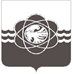                 П О С Т А Н О В Л Е Н И Еот 30.03.2023 № 297О внесении изменения в Административный регламент предоставления муниципальной услуги «Перераспределение земель и (или) земельных участков, находящихся в государственной или муниципальной собственности, и земельных участков, находящихся в частной собственности», утвержденный постановлением Администрации муниципального образования  «город Десногорск» Смоленской области от 24.01.2023                 № 59	В соответствии с п. 5 ст. 1 Федерального закона от 05.12.2022 № 509-ФЗ «О внесении изменений в Земельный кодекс Российской Федерации и статью 3.5 Федерального закона                 от 25.10.2001 № 136-ФЗ «О введении в действие Земельного кодекса Российской Федерации» 	Администрация муниципального образования «город Десногорск» Смоленской области постановляет:1. Внести в Административный регламент предоставления муниципальной услуги «Перераспределение земель и (или) земельных участков, находящихся в государственной или муниципальной собственности, и земельных участков, находящихся в частной собственности», утвержденный постановлением Администрации муниципального образования  «город Десногорск» Смоленской области от 24.01.2023 № 59 следующее изменение:- пункт 2.4 изложить в новой редакции:«2.4.1. Срок предоставления муниципальной услуги составляет:1) 20 дней со дня регистрации соответствующего заявления для принятия решения об утверждении схемы расположения земельного участка или земельных участков на кадастровом плане территории;2) 20 дней со дня регистрации соответствующего заявления для направления согласия на заключение соглашения о перераспределении земельных участков в соответствии с утвержденным проектом межевания территории либо принятия решения об отказе в заключении соглашения о перераспределении земельных участков по основаниямВ случае, если схема расположения земельного участка, в соответствии с которой предстоит образовать земельный участок, подлежит согласованию в соответствии со статьей 3.5 Федерального закона от 25 октября 2001 года № 137-ФЗ «О введении в действие Земельного кодекса Российской Федерации», срок, предусмотренный пунктом 14 Регламента, может быть продлен, но не более чем до 35 дней со дня поступления заявления о перераспределении земельных участков. О продлении срока рассмотрения указанного заявления уведомляется заявитель.При представлении Заявителем выписки из Единого государственного реестра недвижимости в отношении земельного участка или земельных участков, образуемых в результате перераспределения, срок направления подписанных экземпляров проекта соглашения о перераспределении земельных участков для подписания со стороны заявителя составляет 30 дней».2. Отделу информационных технологий и связи с общественностью (Е.М. Хасько) разместить настоящее постановление на официальном сайте Администрации муниципального образования «город Десногорск» Смоленской области в сети Интернет.3. Контроль исполнения настоящего постановления возложить на заместителя Главы муниципального образования - председателя Комитета по городскому хозяйству и промышленному комплексу Администрации муниципального образования «город Десногорск» Смоленской области  А.В. Соловьёва.       Глава муниципального образования«город Десногорск» Смоленской области                                            А.А. Новиков